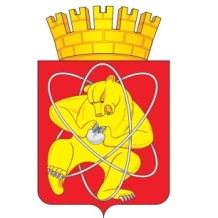 Муниципальное образование «Закрытое административно – территориальное образование Железногорск Красноярского края»СОВЕТ ДЕПУТАТОВ ЗАТО г. ЖЕЛЕЗНОГОРСКРЕШЕНИЕ29 августа 2019                                                                                                            № 45-253Р       г. ЖелезногорскОб отмене  решения Совета депутатов ЗАТО г. Железногорск от  18.02.2016 № 6-18Р «Об определении органа местного самоуправления, уполномоченного на осуществление муниципального контроля за обеспечением сохранности автомобильных дорог местного значения ЗАТО Железногорск»В соответствии с Федеральными законами от 06.10.2003 № 131-ФЗ «Об общих принципах организации местного самоуправления в Российской Федерации", от 08.11.2007 № 257-ФЗ «Об автомобильных дорогах и о дорожной деятельности в Российской Федерации и о внесении изменений в отдельные законодательные акты Российской Федерации», на основании статьи 28 Устава ЗАТО Железногорск, Совет депутатовРЕШИЛ:1. Отменить решение Совета депутатов ЗАТО г. Железногорск от  18.02.2016 № 6-18Р «Об определении органа местного самоуправления, уполномоченного на осуществление муниципального контроля за обеспечением сохранности автомобильных дорог местного значения ЗАТО Железногорск».2.  Решение вступает в силу после его официального опубликования.3. Решение подлежит размещению на официальном сайте муниципального образования «Закрытое административно-территориальное образование Железногорск Красноярского края» в информационно-телекоммуникационной сети Интернет.4. Контроль за исполнением настоящего решения возложить на председателя постоянной комиссии по вопросам экономики, собственности и ЖКХ  Д.А. Матроницкого.Председатель Совета депутатов                          Исполняющий обязанности ЗАТО г. Железногорск	                                        Главы ЗАТО г. Железногорск                              А.И. Коновалов                                                     С.Е. Пешков